АННОТАЦИЯ рабочей программы дисциплины Б1.В.ДВ.1.2 «Введение в дентальную имплантологию»по направлению подготовки кадров высшей квалификации в ординатуре по специальности 31.08.69  «Челюстно-лицевая хирургия»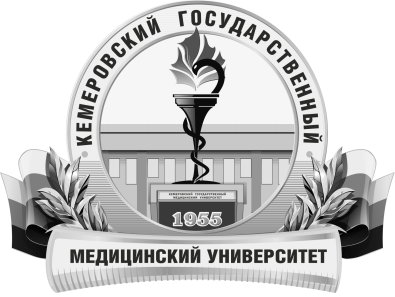 КЕМЕРОВСКИЙ ГОСУДАРСТВЕННЫЙ МЕДИЦИНСКИЙ УНИВЕРСИТЕТКафедра хирургической стоматологии и челюстно-лицевой хирургии с курсом офтальмологииТрудоемкость в часах / ЗЕ72/2Цель изучения дисциплинызакрепление теоретических знаний, развитие практических умений и навыков, полученных в процессе обучения клинических ординаторов по челюстно-лицевой хирургии, формирование профессиональных компетенций врача-специалиста, т.е. приобретение опыта в решении реальных профессиональных задачМесто дисциплины в учебном планеДисциплина относится к вариативной части, блок 1.биология; биологическая химия - биохимия полости рта; анатомия человека – анатомия головы и шеи; гистология, эмбриология, цитология - гистология полости рта; нормальная физиология - физиология челюстно-лицевой области; фармакология; микробиология, вирусология – микробиология полости рта; патологическая анатомия - патологическая анатомия головы и шеи; патофизиология – патофизиология головы и шеи; внутренние болезни, клиническая фармакология; общая хирургия; лучевая диагностика; инфекционные болезни; оториноларингология; хирургические болезни; неврология; офтальмология; дерматовенерология; местное обезболивание в стоматологии; хирургия полости рта; практика по получению первичных профессиональных умений и навыков по организации амбулаторно-поликлинического стоматологического приема больных; практика по получению профессиональных умений и опыта профессиональной деятельности «Помощник палатной и процедурной медицинской сестры»; практика по получению профессиональных умений и опыта профессиональной деятельности «Помощник гигиениста стоматологического»; клиническая практика «Помощник врача стоматолога (хирурга)». ординатура по специальности 31.08.69 «Челюстно-лицевая хирургия».ПК-2, ПК-4, ПК-5, ПК-6, ПК-9Изучаемые темыРаздел 1. Введение в дентальную имплантологию.История становления, современное состояние и перспективы развития стоматологической (дентальной) имплантологии. Возможности реабилитации пациентов при помощи дентальных имплантатов.Показания и противопоказания стоматологической реабилитации с помощью дентальных имплантатовРаздел 2. Анатомические предпосылки стоматологической имплантации.Феномен остеоинтеграции, факторы влияющие на оптимизацию этого процесса. Морфологические особенности заживления костной раны. Морфологические особенности контактной зоны кость – имплантат.Виды дефектов и деформаций альвеолярной части челюстей.  Показания и противопоказания к применению дентальных имплантатов.Раздел 3. Диагностика и планирование дентальной  имплантацииДиагностика и планирование лечения пациентов с использованием дентальных имплантатов. Основные и дополнительные методы обследования необходимые для проведения планирования лечения с помощью имплантатов. Виды хирургических шаблонов и методы их изготовления. Оборудование и инструментальное обеспечение дентальной имплантации. Хирургический инструментарий и медикаментозное сопровождение дентальной имплантации.Раздел 4. Хирургические методики дентальной имплантацииОсновные принципы и техника установки винтовых имплантатов. Открытый и закрытый способы дентальной имплантации. Установка дентального имплантата в лунку удаленного зуба. Уход за имплантатами в послеоперационном периоде.Установка дентального имплантата в лунку удаленного зуба. Уход за имплантатами в послеоперационном периоде.Раздел 5. Костная пластика в дентальной имплантологииСпособы увеличения объема костной ткани перед проведением дентальной имплантации.Синуслифтинг (субантральная аугментация).Раздел 6. Профилактика и лечение осложнений стоматологической имплантации.Осложнения после установки дентальных имплантатов.Профилактика ранних и поздних послеоперационных осложненийВиды учебной работыКонтактная работа обучающихся с преподавателемАудиторная (виды):лекции;практические занятия.Внеаудиторная (виды):консультации.Самостоятельная работаустная;письменная;практическая.Форма промежуточного контролязачет